Sign 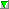 Autor Název ČástRok Hartl, Patrik, 1976-15 roků lásky2021Belsham, AlisonBalzamovač2022Rostand, Edmond, 1868-1918Cyrano de Bergerac201691Boulton, SusieFlorencie2016M 629Bryan, LaraJak funguje hasičské auto?2021M 629Bryan, LaraJak funguje popelářské auto?2021Linke, BarboraJménem mojí sestry2021Läckberg, Camilla, 1974-Krotitel2021MTamaki, Mariko, 1975-Laura Deanová mě už zase nechala202191Malta2019Pawlowská, Halina, 1955-Milý Bene2021M 94Tallarico, Catriel, 1973-Moje první dějiny světa201991Etzler, Tomáš, 1963-Novinářem v Číně2022Connelly, Michael, 1956-Obhájce2022M 51Sedláček, Stanislav, 1954-Přijímací zkoušky na víceletá gymnázia.2022MBrezina, Thomas, 1963-Případ pro tebe a Klub Tygrů.2021Štěchová, Michaela, 1990-Růže z Jericha2020MButler, Dori Hillestad, 1965-Strašidelná knihovna.2021Voskovec, Jiří, 1905-1981Těžká Barbora2019Lovering, CarolaTřetí polovička2021Connelly, Michael, 1956-Zákon neviny2021